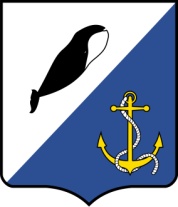 АДМИНИСТРАЦИЯПРОВИДЕНСКОГО ГОРОДСКОГО ОКРУГАПОСТАНОВЛЕНИЕВ соответствии с Законом Чукотского автономного округа от 22 октября 2009 г. N 126-ОЗ "О наделении органов местного самоуправления Чукотского автономного округа государственными полномочиями Чукотского автономного округа по обеспечению детей-сирот и детей, оставшихся без попечения родителей, лиц из числа детей-сирот и детей, оставшихся без попечения родителей, благоустроенными жилыми помещениями специализированного жилищного фонда по договорам найма специализированных жилых помещений", Постановлением Правительства Чукотского автономного округа от 26 февраля 2013 г. N 65 "Об отдельных вопросах обеспечения жилыми помещениями детей-сирот и детей, оставшихся без попечения родителей, лиц из числа детей-сирот и детей, оставшихся без попечения родителей", со статьёй 179 Бюджетного кодекса Российской Федерации, Постановлением администрации Провиденского муниципального района от 22.11.2013г № 197 «Об утверждении Порядка разработки, реализации и оценки эффективности муниципальных программ Провиденского муниципального района», Администрация Провиденского городского округаПОСТАНОВЛЯЕТ:1.  Утвердить прилагаемую муниципальную программу "Обеспечение жилыми помещениями детей-сирот и детей, оставшихся без попечения родителей в Провиденском городском округе в 2018-2020 годах".2.	Обнародовать настоящее постановление на официальном сайте Провиденского городского округа (http://www.provadm.ru).3. 	Настоящее постановление вступает в силу со дня обнародования.4. 	Контроль за исполнением настоящего постановления возложить на Управление промышленной политики, сельского хозяйства, продовольствия и торговли  Администрации Провиденского городского округа Чукотского автономного округа (Парамонов В.В.). Глава администрации 						            С.А.ШестопаловПодготовлено:							Парамонов В.В.		Согласовано:							Топорова К.В.									Рекун Д.В.Разослано: дело, Управление финансов, экономики и имущественных отношений, Управление промышленной политики, сельского хозяйства, продовольствия и торговли, Управление социальной политикиМуниципальная программа"Обеспечение жилыми помещениями детей-сирот и детей, оставшихся без попечения родителей в Провиденском городском округе в 2018-2020 годах"Провидения 2018ПАСПОРТмуниципальной программы"Обеспечение жилыми помещениями детей-сирот и детей, оставшихся без попечения родителей в Провиденском городском округе в 2018-2020 годах" (далее – муниципальная программа)1. Приоритеты, цели и задачи муниципальной программыЦелью муниципальной программы является обеспечение права детей-сирот и детей, оставшихся без попечения родителей, на жилое помещение, предоставленное из специализированного жилищного фонда по договору найма специализированного жилого помещения. 2. Механизм реализации муниципальной программыРеализация Программы осуществляется Управлением промышленной политики, сельского хозяйства, продовольствия и торговли администрации Провиденского городского округа совместно с Управлением  финансов, экономики и имущественных отношений Администрации Провиденского городского округа.Реализация мероприятий Программы осуществляется посредством:а) получения из окружного бюджета субвенции для приобретения жилья в целях формирования специализированного жилищного фонда;б) закупки жилых помещений для формирования специализированного жилищного фонда для обеспечения детей-сирот и детей, оставшихся без попечения родителей в соответствии с действующим законодательством Российской Федерации о контрактной системе в сфере закупок.Расчетная стоимость приобретения жилья определяется исходя из размера общей площади жилого помещения, установленного в размере 30 кв.м. и средней рыночной стоимости 1 кв. метра общей площади жилья по Провиденскому городскому округу.3. Организация управления и контроль за ходом реализации Муниципальной программыТекущее управление и контроль за реализацией муниципальной программы осуществляет ответственный исполнитель.В соответствии с порядком, установленным Постановлением администрации Провиденского муниципального района от 22.11.2013г № 197 «Об утверждении Порядка разработки, реализации и оценки эффективности муниципальных программ Провиденского муниципального района» ответственный исполнитель представляет в Управление финансов, экономики и имущественных отношений администрации Провиденского городского округа Чукотского автономного округа:1. Аналитическую информацию о выполнении подпрограмм и мероприятий муниципальной программы по итогам 1 полугодия в срок до 15 июля и по итогам 9 месяцев в срок до 10 октября по установленной Управлением финансов, экономики и имущественных отношений администрации Провиденского городского округа Чукотского автономного округа форме;2. Ежегодно, в срок до 1 февраля года, следующего за отчётным, информацию о ходе реализации муниципальной программы в разрезе каждой подпрограммы и мероприятий по установленной Управлением финансов, экономики и имущественных отношений администрации Провиденского городского округа Чукотского автономного округа форме с пояснительной запиской. Перечень и сведения о целевых индикаторах и показателях муниципальной программы "Обеспечение жилыми помещениями детей-сирот и детей, оставшихся без попечения родителей в Провиденском городском округе в 2018-2020 годах"Ресурсное обеспечение муниципальной программы "Обеспечение жилыми помещениями детей-сирот и детей, оставшихся без попечения родителей в Провиденском городском округе в 2018-2020 годах"от 21 июня 2018 г.  № 196п. ПровиденияОб утверждении муниципальной программы "Обеспечение жилыми помещениями детей-сирот и детей, оставшихся без попечения родителей в Провиденском городском округе в 2018-2020 годах" УТВЕРЖДЕНАПостановлением администрации Провиденского городского округа от 21 июня  2018 года № 196Ответственный исполнитель муниципальной ПрограммыУправление промышленной политики, сельского хозяйства, продовольствия и торговли администрации Провиденского городского округа Чукотского автономного округаСоисполнители муниципальной ПрограммыОтсутствуют                                              Перечень ПодпрограммОтсутствуют                                              Цели муниципальной программыОбеспечение права детей-сирот и детей, оставшихся без попечения родителей, на жилое помещение, предоставленное из специализированного жилищного фонда по договору найма специализированного жилого помещенияЗадачи муниципальной программыОбеспечение жилыми помещениями из специализированного жилищного фонда детей-сирот и детей, оставшихся без попечения родителей по договору найма специализированного жилого помещенияЦелевые индикаторы (показатели) муниципальной программыКоличество жилых помещений, приобретенных для обеспечения детей-сирот и детей, оставшихся без попечения родителейСроки и этапы реализации муниципальной Программы2018-2020 годы (без разделения на этапы)Объёмы финансовых ресурсов муниципальнойПрограммыОбщий объём бюджетных ассигнований муниципальной программы составляет 5606,1 тыс. рублей, из них:за счет средств окружного бюджета - 5606,1 тыс. рублей, в том числе по годам:     2018 год – 1868,7 тыс. рублей;2019 год – 1868,7 рублей;     2020 год – 1868,7 рублей.Ожидаемые результаты реализации муниципальной ПрограммыПовышение уровня и качества жизни детей-сирот и детей, оставшихся без попечения родителей путем обеспечения их отдельными благоустроенными жилыми помещениями по договорам найма специализированного жилого помещения Приложение 1к муниципальной программе "Обеспечение жилыми помещениями детей-сирот и детей, оставшихся без попечения родителей в Провиденском городском округе в 2018-2020 годах"№ п/пНаименование показателя (индикатора)Единица измеренияЗначения показателейЗначения показателейЗначения показателейОтветственный исполнитель№ п/пНаименование показателя (индикатора)Единица измерения201820192020Ответственный исполнитель12345691Количество жилых помещений, приобретенных для обеспечения детей-сирот и детей, оставшихся без попечения родителейединиц333Управление промышленной политики, сельского хозяйства, продовольствия и торговли администрации Провиденского городского округаПриложение 2к муниципальной программе "Обеспечение жилыми помещениями детей-сирот и детей, оставшихся без попечения родителей в Провиденском городском округе в 2018-2020 годах"N п/пНаименование направления, раздела, мероприятияПериод реализации мероприятий (в том числе по годам)Объем финансовых ресурсов, тыс. руб.Объем финансовых ресурсов, тыс. руб.Объем финансовых ресурсов, тыс. руб.Объем финансовых ресурсов, тыс. руб.Ответственный исполнительN п/пНаименование направления, раздела, мероприятияПериод реализации мероприятий (в том числе по годам)Всегов том числе средства:в том числе средства:в том числе средства:Ответственный исполнительN п/пНаименование направления, раздела, мероприятияПериод реализации мероприятий (в том числе по годам)Всегофедерального бюджетаокружного бюджетаместного бюджетаОтветственный исполнитель12345678Всего по Программе20181868,7-1868,7-Всего по Программе20191868,7-1868,7-Всего по Программе20201868,7-1868,7-1Приобретение жилых помещений в собственность Провиденского городского округа для формирования специализированного жилищного фонда 20181868,7-1868,7-Управление промышленной политики, сельского хозяйства, продовольствия и торговли администрации Провиденского городского округа1Приобретение жилых помещений в собственность Провиденского городского округа для формирования специализированного жилищного фонда 20191868,7-1868,7-Управление промышленной политики, сельского хозяйства, продовольствия и торговли администрации Провиденского городского округа1Приобретение жилых помещений в собственность Провиденского городского округа для формирования специализированного жилищного фонда 20201868,7-1868,7-Управление промышленной политики, сельского хозяйства, продовольствия и торговли администрации Провиденского городского округа